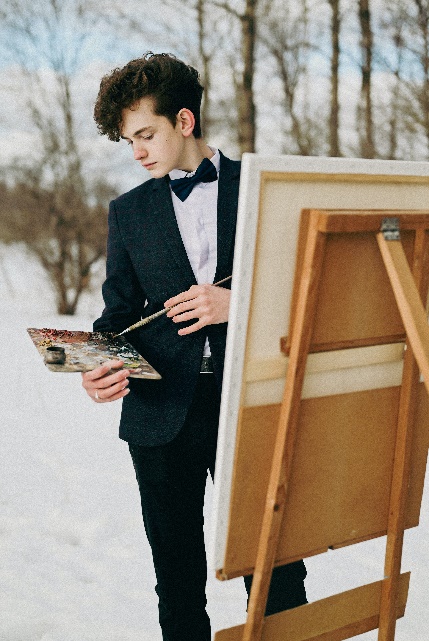 Mini projects are done during the terms :Mini projects are done during the terms :Major subjects of civil engineering are:Major subjects of civil engineering are:Final year project		Final year project		Drainage Design of Service Road Taxila using DRIP Software.Drainage Design of Service Road Taxila using DRIP Software.Areas of Interest	Areas of Interest	Transportation Engineering, Construction Management, Environmental Engineering, Structural Engineering.Transportation Engineering, Construction Management, Environmental Engineering, Structural Engineering.ReferenceReferenceWill be furnished on demand.Will be furnished on demand.